链霉亲合素（AB002）产品说明        链霉亲和素(streptavidin)是一种源自于阿维丁链霉菌(Streptomyces avidinii)的蛋白质，由四个相同的亚基组成，每个亚基可结合一个生物素分子。链霉亲和素与生物素的结合力极强，其解离常数约为10-14 M，这一特质使得链霉亲和素-生物素系统广泛应用于荧光显微镜术、免疫电镜、流式细胞分析、Western杂交、ELISA检测等传统生物学技术，以及生物芯片和纳米生物学等现代前沿研究领域。与来源于鸡蛋清的亲和素相比，链霉亲和素不含糖基修饰，等电点接近生理pH值，因而非特异性吸附显著低于前者，可提供更高的检测信噪比。        本公司生产的链霉亲和素(编号：AB002)是经基因工程改造的重组核心链霉亲和素，不含天然链霉亲和素N-末端及C-末端多肽片段，有效避免了这些末端多肽对生物素结合的空间位阻。     其分子量为52.3kD，理论活性为18.7 Units/mg。1 unit定义为结合1 µg生物素所需链霉亲和素的量(单位mg)。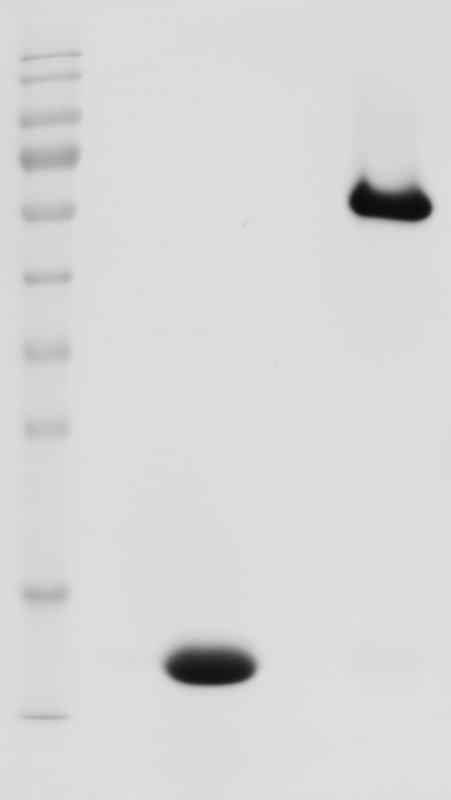 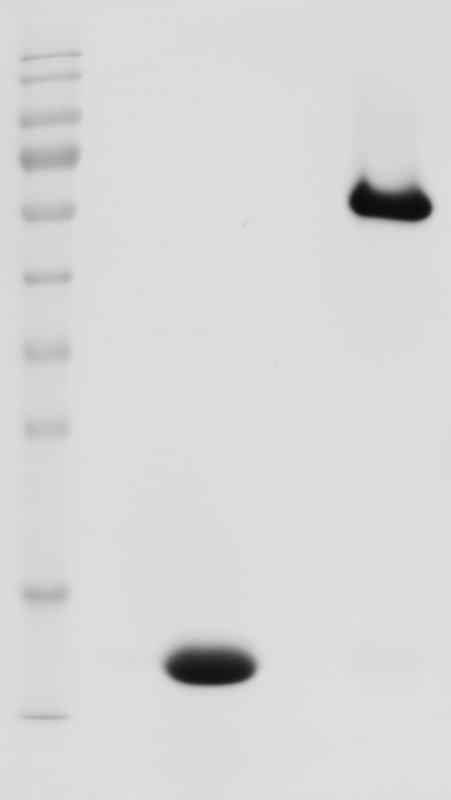 编         号：AB002-1，AB002-5，AB002-10，AB002-100                 规         格：1毫克，5毫克，10毫克，100毫克性         状：冻干粉，含微量磷酸盐产品来源：重组蛋白，大肠杆菌表达分  子   量： 52.3 kD消光系数：1 mg/ml浓度时，280nm光吸收A280=3.2 [1]。      纯         度： SDS-PAGE检测99%。活         性：17 Units/mg（生物素滴定法[2]测定）。保存条件： -20C干燥保存，活性至少保持2年。溶解方法：以纯水溶解冻干粉至5-10 mg/ml浓度，分装成适宜体积，-20C 或-80C冻存。避免反复冻溶，其活性至少可保持半年。如欲在4C下保存溶液，可添加适量杀菌剂（如0.05%叠氮钠）以避免微生物生长，并尽快用完。链霉亲和素在高浓度时、冻干过程中或反复冻溶条件下易形成难溶的聚集体，如见溶液略呈浑浊，可经16000 g离心5分钟去除不溶物。不溶物含量很少，不影响产品有效成分的含量及使用。定量方法：链霉亲和素是一种高度稳定的蛋白质，可抵抗蛋白酶消化、极端pH和温度、以及较高浓度的变性剂和去污剂。相应的，以常用蛋白质浓度测定方法如Lowry法、Bradford法和Biuret法等测定链霉亲和素浓度时，所得结果通常显著低于其真实浓度。推荐采用280 nm光吸收值测定其浓度。参考文献：1. Suter M. et al., Isolation and Characterization of Highly Purified Streptavidin Obtained in a Two-step Purification Procedure from Streptomyces avidinii Grown in a Synthetic Medium.  J. Immunol. Meth. 1988, 113: 83-912. Green N.M. Spectroscopic Evidence for the Participation of Tryptophan Residues in the Binding of Biotin by Avidin. Biochim. Biophys. Acta, 1962, 59: 244-246                                                                                               西安亚博生物技术有限公司，Xi’An Abborbio Co., Ltd.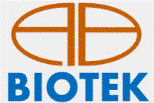                                                                                                西安市高新区高新路33号新汇大厦A座703                                                                                                 电话（传真）：029-81873850      www.abborbio.com链霉亲合素（AB002）产品说明        链霉亲和素(streptavidin)是一种源自于阿维丁链霉菌(Streptomyces avidinii)的蛋白质，由四个相同的亚基组成，每个亚基可结合一个生物素分子。链霉亲和素与生物素的结合力极强，其解离常数约为10-14 M，这一特质使得链霉亲和素-生物素系统广泛应用于荧光显微镜术、免疫电镜、流式细胞分析、Western杂交、ELISA检测等传统生物学技术，以及生物芯片和纳米生物学等现代前沿研究领域。与来源于鸡蛋清的亲和素相比，链霉亲和素不含糖基修饰，等电点接近生理pH值，因而非特异性吸附显著低于前者，可提供更高的检测信噪比。        本公司生产的链霉亲和素(编号：AB002)是经基因工程改造的重组核心链霉亲和素，不含天然链霉亲和素N-末端及C-末端多肽片段，有效避免了这些末端多肽对生物素结合的空间位阻。     其分子量为52.3kD，理论活性为18.7 Units/mg。1 unit定义为结合1 µg生物素所需链霉亲和素的量(单位mg)。编         号：AB002-1，AB002-5，AB002-10，AB002-100规         格：1毫克，5毫克，10毫克，100毫克性         状：冻干粉，含微量磷酸盐产品来源：重组蛋白，大肠杆菌表达分  子   量： 52.3 kD消光系数：1 mg/ml浓度时，280nm光吸收A280=3.2 [1]。纯         度： SDS-PAGE检测99%。活         性：17 Units/mg（生物素滴定法[2]测定）。保存条件： -20C干燥保存，活性至少保持2年。溶解方法：以纯水溶解冻干粉至5-10 mg/ml浓度，分装成适宜体积，-20C 或-80C冻存。避免反复冻溶，其活性至少可保持半年。如欲在4C下保存溶液，可添加适量杀菌剂（如0.05%叠氮钠）以避免微生物生长，并尽快用完。链霉亲和素在高浓度时、冻干过程中或反复冻溶条件下易形成难溶的聚集体，如见溶液略呈浑浊，可经16000 g离心5分钟去除不溶物。不溶物含量很少，不影响产品有效成分的含量及使用。定量方法：链霉亲和素是一种高度稳定的蛋白质，可抵抗蛋白酶消化、极端pH和温度、以及较高浓度的变性剂和去污剂。相应的，以常用蛋白质浓度测定方法如Lowry法、Bradford法和Biuret法等测定链霉亲和素浓度时，所得结果通常显著低于其真实浓度。推荐采用280 nm光吸收值测定其浓度。参考文献：1. Suter M. et al., Isolation and Characterization of Highly Purified Streptavidin Obtained in a Two-step Purification Procedure from Streptomyces avidinii Grown in a Synthetic Medium.  J. Immunol. Meth. 1988, 113: 83-912. Green N.M. Spectroscopic Evidence for the Participation of Tryptophan Residues in the Binding of Biotin by Avidin. Biochim. Biophys. Acta, 1962, 59: 244-246                                                                                              西安亚博生物技术有限公司，Xi’An Abborbio Co., Ltd.                                                                                              西安市高新区高新路33号新汇大厦A座703                                                                                                电话（传真）：029-81873850   www.abborbio.com 